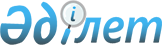 О внесении изменений в приказ Министра культуры и спорта Республики Казахстан от 26 мая 2020 года № 149 "Об утверждении Правил оказания государственной услуги "Выдача разрешения на установление мемориальных досок"Приказ Министра культуры и спорта Республики Казахстан от 7 декабря 2020 года № 332. Зарегистрирован в Министерстве юстиции Республики Казахстан 9 декабря 2020 года № 21742
      В соответствии с подпунктом 1) статьи 10 Закона Республики Казахстан от 15 апреля 2013 года "О государственных услугах" ПРИКАЗЫВАЮ:
      1. Внести в приказ Министра культуры и спорта Республики Казахстан от 26 мая 2020 года № 149 "Об утверждении Правил оказания государственной услуги "Выдача разрешения на установление мемориальных досок" (зарегистрирован в Реестре государственной регистрации нормативных правовых актов под № 20738, опубликован 29 мая 2020 года в эталонном контрольном банке нормативных правовых актов Республики Казахстан) следующие изменения:
      в Правилах оказания государственной услуги "Выдача разрешения на установление мемориальных досок", утвержденных указанным приказом:
      часть первую пункта 6 изложить в следующей редакции:
      "6. Сотрудник ответственного структурного подразделения услугодателя (далее – ответственный исполнитель) в течение 5 (пяти) календарных дней с момента регистрации заявления, проверяет полноту представленных документов.";
      часть первую пункта 7 изложить в следующей редакции:
      "7. В случае полноты представленных документов, предусмотренных в пункте 8 стандарта, ответственный исполнитель в течение 5 (пяти) календарных дней выносит заявление на рассмотрение комиссии по охране памятников истории и культуры (далее – Комиссия), создаваемой услугодателем, согласно подпункту 8) статьи 11 Закона Республики Казахстан от 26 декабря 2019 года "Об охране и использовании объектов историко-культурного наследия.";
      пункт 10 изложить в следующей редакции:
      "10. Комиссия в течение 12 (двенадцати) календарных дней со дня поступления заявления на рассмотрение выносит решение о согласии на выдачу услугополучателю разрешения на установление мемориальной доски либо об отрицательном решении.
      Решение Комиссии оформляется протоколом, который подписывается всеми присутствующими на заседании членами Комиссии."; 
      пункт 11 изложить в следующей редакции:
      "11. Ответственный исполнитель на основании решения Комиссии подготавливает проект разрешения на установление мемориальной доски (далее – разрешение) по форме согласно приложению 4 к настоящим Правилам либо мотивированный отказ в выдаче разрешения на установление мемориальной доски (далее – мотивированный отказ) по форме согласно приложению 5 к настоящим Правилам в течении 5 (пяти) календарных со дня подписания протокола Комиссии и вносит руководителю услугодателя."; 
      часть первую пункта 12 изложить в следующей редакции:
      "12. Руководитель услугодателя подписывает разрешение либо мотивированный отказ в течение 2 (двух) календарных дней с момента поступления проекта результата оказания государственной услуги. Ответственный исполнитель в течение 1 (одного) календарного дня направляет результат оказания государственной услуги услугополучателю.";
      в приложении 2 к указанным Правилам:
      строку, порядковый номер 7, изложить в следующей редакции:
      "
      строку, порядковый номер 8, изложить в следующей редакции:
      "
      2. Департаменту по делам культуры и искусства Министерства культуры и спорта Республики Казахстан в установленном законодательством Республики Казахстан порядке обеспечить:
      1) государственную регистрацию настоящего приказа в Министерстве юстиции Республики Казахстан;
      2) размещение настоящего приказа на интернет-ресурсе Министерства культуры и спорта Республики Казахстан;
      3) в течение десяти рабочих дней после государственной регистрации настоящего приказа в Министерстве юстиции Республики Казахстан представление в Департамент юридической службы Министерства культуры и спорта Республики Казахстан сведений об исполнении мероприятий, предусмотренных подпунктами 1) и 2) настоящего пункта.
      3. Контроль за исполнением настоящего приказа возложить на курирующего вице-министра культуры и спорта Республики Казахстан.
      4. Настоящий приказ вводится в действие по истечении десяти календарных дней после дня его первого официального опубликования. 
      "СОГЛАСОВАН"
Министерство цифрового развития,
инноваций и аэрокосмической
промышленности Республики Казахстан
					© 2012. РГП на ПХВ «Институт законодательства и правовой информации Республики Казахстан» Министерства юстиции Республики Казахстан
				
7.
График работы
Услугодатель – с понедельника по пятницу включительно с 9.00 часов до 18.30 часов, с перерывом на обед с 13.00 часов до 14.30 часов, кроме выходных и праздничных дней, согласно трудовому законодательству Республики Казахстан.

Прием документов и выдача результатов оказания государственной услуги осуществляется с 09.00 часов до 17.30 часов с перерывом на обед с 13.00 часов до 14.30 часов.

Прием осуществляется в порядке очереди, без предварительной записи и ускоренного обслуживания.

Портал – круглосуточно, за исключением технических перерывов, связанных с проведением ремонтных работ.

При обращении услугополучателя после окончания рабочего времени, в выходные и праздничные дни, согласно трудовому законодательству Республики Казахстан, прием заявлений и выдача результатов оказания государственной услуги осуществляется следующим рабочим днем.";
8.
Перечень документов необходимых для оказания государственной услуги
в канцелярию услугодателя:

1) архивная справка и/или копия архивного документа и/или архивная выписка и иные документы, подтверждающие заслуги выдающейся личности и/или значимости знаменательного события, а также проживание, работу, нахождение выдающейся личности и произошедшего знаменательного события в здании или сооружении, где предполагается установление мемориальной доски;

2) эскиз мемориальной доски, включающий сведения и требования, указанные в пунктах 6 и 7 Правил установления мемориальных досок, утвержденных приказом Министра культуры и спорта Республики Казахстан от 2 апреля 2020 года № 77 (зарегистрирован в Реестре государственной регистрации нормативных правовых актов за № 20310) (далее – Правила установления мемориальных досок);

3) письменное согласие собственника(ов) или иного законного владельца здания или сооружения, на фасадах которого предполагается установление мемориальной доски;

4) согласование уполномоченного органа по охране и использованию объектов историко-культурного наследия (далее – уполномоченный орган) в случаях установления мемориальной доски на фасадах здания или сооружения, являющегося памятником истории и культуры республиканского и международного значения; на портал:

1) электронная копия архивной справки и/или архивного документа и/или архивной выписки и иных документов, подтверждающие заслуги выдающейся личности и/или значимости знаменательного события, а также проживание, работу, нахождение выдающейся личности и произошедшего знаменательного события в здании или сооружении, где предполагается установление мемориальной доски;2) электронная копия эскиза мемориальной доски, включающий сведения и требования, указанные в пунктах 6 и 7 Правил установления мемориальных досок;3) электронная копия письменного согласия собственника(ов) или иного законного владельца здания или сооружения, на фасадах которого предполагается установление мемориальной доски;

4) электронная копия документа о согласовании уполномоченного органа в случаях установления мемориальной доски на фасадах здания или сооружения, являющегося памятником истории и культуры республиканского и международного значения.".
      Министр культуры и спорта
Республики Казахстан 

А. Раимкулова
